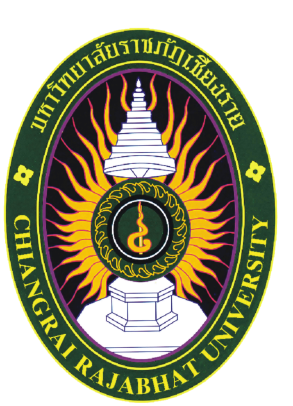 รายละเอียดการดำเนินงานตามแผนยุทธศาสตร์การพัฒนาสำนักศิลปะและวัฒนธรรมระยะ 4 ปี (พ.ศ. 2557 – 2560)รายละเอียดการดำเนินงานตามแผนยุทธศาสตร์การพัฒนาสำนักศิลปะและวัฒนธรรมระยะ 4 ปี (พ.ศ. 2557 – 2560)รายละเอียดการดำเนินงานตามแผนยุทธศาสตร์การพัฒนาสำนักศิลปะและวัฒนธรรมระยะ 4 ปี (พ.ศ. 2557 – 2560) ทบทวน ปี พ.ศ. 25601. แผนความต้องการครุภัณฑ์2. แผนความต้องการอาคารและสิ่งก่อสร้าง3. แผนพัฒนาบุคลากรเดิม 	3.1 จำนวนบุคลากรเดิมที่กำลังศึกษาต่อ3.1.1 จำนวนบุคลากรเดิมที่กำลังศึกษาต่อ และสำเร็จการศึกษาระหว่างปี พ.ศ. 2557 - 2560	3.1.2 รายชื่อบุคลากรเดิมที่กำลังศึกษาต่อ และสำเร็จการศึกษาในปี พ.ศ. 25603.2 แผนความต้องการเพิ่มวุฒิการศึกษา3.2.1 จำนวนบุคลากรเดิมที่ต้องการเพิ่มวุฒิการศึกษาในปี พ.ศ. 25603.2.1 รายชื่อบุคลากรเดิมที่ต้องการเพิ่มวุฒิการศึกษาในปี พ.ศ. 25603.3 จำนวนบุคลากรเดิมที่สนับสนุนการเพิ่มทักษะความรู้ทางวิชาการและวิชาชีพ4. แผนอัตรากำลังที่ต้องการเพิ่มรายการครุภัณฑ์จำนวนที่มีอยู่เดิม(รายการ)ราคาต่อหน่วยในปัจจุบัน (บาท)แผนความต้องการครุภัณฑ์ ระยะ 4 ปี (พ.ศ. 2557 – 2560)แผนความต้องการครุภัณฑ์ ระยะ 4 ปี (พ.ศ. 2557 – 2560)แผนความต้องการครุภัณฑ์ ระยะ 4 ปี (พ.ศ. 2557 – 2560)แผนความต้องการครุภัณฑ์ ระยะ 4 ปี (พ.ศ. 2557 – 2560)แผนความต้องการครุภัณฑ์ ระยะ 4 ปี (พ.ศ. 2557 – 2560)แผนความต้องการครุภัณฑ์ ระยะ 4 ปี (พ.ศ. 2557 – 2560)แผนความต้องการครุภัณฑ์ ระยะ 4 ปี (พ.ศ. 2557 – 2560)แผนความต้องการครุภัณฑ์ ระยะ 4 ปี (พ.ศ. 2557 – 2560)แผนความต้องการครุภัณฑ์ ระยะ 4 ปี (พ.ศ. 2557 – 2560)แผนความต้องการครุภัณฑ์ ระยะ 4 ปี (พ.ศ. 2557 – 2560)เหตุผลการปรับแผน ปี พ.ศ. 2560รายการครุภัณฑ์จำนวนที่มีอยู่เดิม(รายการ)ราคาต่อหน่วยในปัจจุบัน (บาท)2557255725582558255925592560256025602560เหตุผลการปรับแผน ปี พ.ศ. 2560รายการครุภัณฑ์จำนวนที่มีอยู่เดิม(รายการ)ราคาต่อหน่วยในปัจจุบัน (บาท)255725572558255825592559แผนเดิมแผนเดิมแผนใหม่แผนใหม่เหตุผลการปรับแผน ปี พ.ศ. 2560รายการครุภัณฑ์จำนวนที่มีอยู่เดิม(รายการ)ราคาต่อหน่วยในปัจจุบัน (บาท)จำนวน หน่วยรวมเงินจำนวน หน่วยรวมเงินจำนวน หน่วยรวมเงินจำนวน หน่วยรวมเงินจำนวน หน่วยรวมเงินเหตุผลการปรับแผน ปี พ.ศ. 25601. ครุภัณฑ์สำนักงานตู้เก็บเอกสาร (ตู้บานเลื่อนกระจก)4,70829,41614,70814,708ตู้โชว์เอกสารโบราณ10,000220,000110,000110,000เครื่องปรับอากาศ 1800 BTU27,000254,000254,000254,000กล้องวีดีโอ JVC27,000127,000กล้องถ่ายรูป NIKON D320017,000117,0002. ครุภัณฑ์คอมพิวเตอร์เครื่องแสกน HP Scan Jet  G4050981019,810ตู้เก็บวัสดุเหล็กทึบ รุ่น LCS-1275425028,50014,25014,250กลองปู่จา350004140,000คอมพิวเตอร์ตั้งโต๊ะ39200139,200139,200139,200คอมพิวเตอร์โน๊คบุค17200117,200117,200117,200เครื่องหาพิกัด GPS26000126,000กล้องวงจรปิด 1 x 1210900110,900โปรเจคเตอร์ Epson29900129,900129,900เครื่องเสียงภาคสนาม22900122,900เครื่องบันทึกเสียงแบบดิจิตอล450014,50014,50014,500เครื่องบันทึกเสียงแบบธรรมดา250012,50012,50012,500เครื่องถอดเทป39000139,000139,000139,000โทรโข่ง (Megaphone)200012,00012,00012,000โทรทัศน์ (LCD TV) ขนาด  32 นิ้ว11000111,000111,000111}000เครื่องสำรองไฟฟ้า ขนาด     1 KVA550015,50015,50015,500โต๊ะจัดเลี้ยง25001025,0001025,000จักรอุตสาหกรรม15000230,000115,000115,000ชุดเครื่องเสียงประชุม65000165,000กี่ทอผ้า25000125,000125,000125,000เตาเผาเซรามิก (แก๊ส)1500001150,000แป้นหมุนชึ้นรูปเซรามิก350027,00027,000รวมทั้งสิ้น606,36843648,32627438,75817229,858อาคาร และสิ่งก่อสร้างอาคาร และสิ่งก่อสร้างจำนวนหน่วยนับพื้นที่ใช้สอย(ตร.ม.)แผนความต้องการอาคาร และสิ่งก่อสร้าง ระยะ 4 ปี (พ.ศ. 2557 – 2560) (จำนวน)แผนความต้องการอาคาร และสิ่งก่อสร้าง ระยะ 4 ปี (พ.ศ. 2557 – 2560) (จำนวน)แผนความต้องการอาคาร และสิ่งก่อสร้าง ระยะ 4 ปี (พ.ศ. 2557 – 2560) (จำนวน)แผนความต้องการอาคาร และสิ่งก่อสร้าง ระยะ 4 ปี (พ.ศ. 2557 – 2560) (จำนวน)แผนความต้องการอาคาร และสิ่งก่อสร้าง ระยะ 4 ปี (พ.ศ. 2557 – 2560) (จำนวน)เหตุผลการปรับแผนปี พ.ศ. 2560อาคาร และสิ่งก่อสร้างอาคาร และสิ่งก่อสร้างจำนวนหน่วยนับพื้นที่ใช้สอย(ตร.ม.)25572558255925602560เหตุผลการปรับแผนปี พ.ศ. 2560อาคาร และสิ่งก่อสร้างอาคาร และสิ่งก่อสร้างจำนวนหน่วยนับพื้นที่ใช้สอย(ตร.ม.)255725582559แผนเดิมแผนใหม่เหตุผลการปรับแผนปี พ.ศ. 2560อาคารเดิม (ในปัจจุบัน)อาคารเดิม (ในปัจจุบัน)1. อาคารศูนย์เซรามิกหลัง- ห้องเรียน 35-65 ที่นั่งห้อง- ห้องเรียน 70-120 ที่นั่งห้อง- ห้องเรียน 140-200 ที่นั่งห้อง- ห้องปฏิบัติการปั้นเซรามิก2ห้อง- ห้องปฏิบัติการเผาเซรามิก1ห้อง- ห้องสำนักงาน1ห้อง- ห้องโชว์ผลิตภัณฑ์1ห้อง- ห้องเก็บผลิตภัณฑ์ 11ห้องอาคารใหม่อาคารใหม่หลัง1. อาคารศูนย์เซรามิก- ห้องเรียน 35-65 ที่นั่ง- ห้องเรียน 70-120 ที่นั่งห้อง- ห้องเรียน 140-200 ที่นั่งห้อง- ห้องปฏิบัติการปั้นเซรามิก2ห้อง- ห้องปฏิบัติการเผาเซรามิก1ห้อง- ห้องสำนักงาน1ห้อง- ห้องโชว์ผลิตภัณฑ์1ห้อง- ห้องเก็บผลิตภัณฑ์ 11ห้องสายงานจำนวนบุคลากรเดิมที่กำลังศึกษาต่อ (คน)จำนวนบุคลากรเดิมที่กำลังศึกษาต่อ (คน)จำนวนบุคลากรเดิมที่กำลังศึกษาต่อ (คน)จำนวนบุคลากรเดิมที่กำลังศึกษาต่อ (คน)จำนวนบุคลากรเดิมที่กำลังศึกษาต่อ (คน)จำนวนบุคลากรเดิมที่กำลังศึกษาต่อ (คน)จำนวนบุคลากรเดิมที่กำลังศึกษาต่อ (คน)จำนวนบุคลากรเดิมที่กำลังศึกษาต่อ (คน)จำนวนบุคลากรเดิมที่กำลังศึกษาต่อ (คน)สายงานปริญญาโทปริญญาโทปริญญาโทปริญญาเอกปริญญาเอกปริญญาเอกรวมทั้งหมดรวมทั้งหมดรวมทั้งหมดสายงานในประเทศต่างประเทศรวมในประเทศต่างประเทศรวมในประเทศต่างประเทศรวมสายสนับสนุนวิชาการ   1. ตำแหน่ง นักวิชาการวัฒนธรรม1111รวมทั้งสิ้น1111รายชื่อระดับการศึกษาชื่อวุฒิการศึกษาสาขาวิชาสถานที่ศึกษาต่อปี พ.ศ.ที่จะสำเร็จการศึกษาปี พ.ศ.ที่จะสำเร็จการศึกษาเหตุผลการปรับแผนปี พ.ศ. 2560รายชื่อระดับการศึกษาชื่อวุฒิการศึกษาสาขาวิชาสถานที่ศึกษาต่อแผนเดิมแผนใหม่เหตุผลการปรับแผนปี พ.ศ. 2560สายสนับสนุนวิชาการ นายเจษฎา   สอนบาลีปริญญาเอกพุทธศาสตรดุษฏีบัณฑิตพุทธศาสนามหาวิทยาลัยมหาจุฬาลงกรณราชวิทยาลัย2558สายงานแผนอัตรากำลังที่ต้องการพัฒนา ระยะ 4 ปี (พ.ศ. 2557 – 2560)  (คน)แผนอัตรากำลังที่ต้องการพัฒนา ระยะ 4 ปี (พ.ศ. 2557 – 2560)  (คน)แผนอัตรากำลังที่ต้องการพัฒนา ระยะ 4 ปี (พ.ศ. 2557 – 2560)  (คน)แผนอัตรากำลังที่ต้องการพัฒนา ระยะ 4 ปี (พ.ศ. 2557 – 2560)  (คน)แผนอัตรากำลังที่ต้องการพัฒนา ระยะ 4 ปี (พ.ศ. 2557 – 2560)  (คน)แผนอัตรากำลังที่ต้องการพัฒนา ระยะ 4 ปี (พ.ศ. 2557 – 2560)  (คน)แผนอัตรากำลังที่ต้องการพัฒนา ระยะ 4 ปี (พ.ศ. 2557 – 2560)  (คน)แผนอัตรากำลังที่ต้องการพัฒนา ระยะ 4 ปี (พ.ศ. 2557 – 2560)  (คน)แผนอัตรากำลังที่ต้องการพัฒนา ระยะ 4 ปี (พ.ศ. 2557 – 2560)  (คน)แผนอัตรากำลังที่ต้องการพัฒนา ระยะ 4 ปี (พ.ศ. 2557 – 2560)  (คน)แผนอัตรากำลังที่ต้องการพัฒนา ระยะ 4 ปี (พ.ศ. 2557 – 2560)  (คน)แผนอัตรากำลังที่ต้องการพัฒนา ระยะ 4 ปี (พ.ศ. 2557 – 2560)  (คน)แผนอัตรากำลังที่ต้องการพัฒนา ระยะ 4 ปี (พ.ศ. 2557 – 2560)  (คน)แผนอัตรากำลังที่ต้องการพัฒนา ระยะ 4 ปี (พ.ศ. 2557 – 2560)  (คน)แผนอัตรากำลังที่ต้องการพัฒนา ระยะ 4 ปี (พ.ศ. 2557 – 2560)  (คน)เหตุผลการปรับแผนปี พ.ศ. 2560สายงาน255725572557255825582558255925592559256025602560256025602560เหตุผลการปรับแผนปี พ.ศ. 2560สายงาน255725572557255825582558255925592559แผนเดิมแผนเดิมแผนเดิมแผนใหม่แผนใหม่แผนใหม่เหตุผลการปรับแผนปี พ.ศ. 2560สายงานโทเอกรวมโทเอกรวมโทเอกรวมโทเอกรวมโทเอกรวมเหตุผลการปรับแผนปี พ.ศ. 2560สายสนับสนุนวิชาการตำแหน่ง นักวิชาการวัฒนธรรม1111ตำแหน่ง นักวิจัย11ตำแหน่ง นักวิชาการนาฎศิลป์11ตำแหน่ง นักวิชาการช่างศิลป์111111รวมทั้งสิ้น21321311รายชื่อระดับการศึกษาวุฒิการศึกษาสาขาวิชาสถานที่ศึกษาต่อปี พ.ศ.ที่จะศึกษาต่อปี พ.ศ.ที่จะศึกษาต่อเหตุผลการปรับแผนปี พ.ศ. 2560รายชื่อระดับการศึกษาวุฒิการศึกษาสาขาวิชาสถานที่ศึกษาต่อแผนเดิมแผนใหม่เหตุผลการปรับแผนปี พ.ศ. 2560สายสนับสนุนวิชาการ นายอณุสรณ์   บุญเรืองปริญญาเอกปรัชญาดุษฏีบัณฑิตวัฒนธรรมศึกษามศว.ประสานมิตร2558นายจักรพันธ์    ม่วงคร้ามปริญญาเอกปรัชญาดุษฏีบัณฑิตวัฒนธรรมศึกษามศว.ประสานมิตร2559นางสุรีย์   ใจดีปริญญาโทครุศาสตรมหาบัณฑิตการวัดผลประเมินผลการศึกษามหาวิทยาลัยราชภัฏเชียงราย2558นายศิวัชโณทัย   กุคำใสปริญญาโทศิลปศาสตรมหาบัณฑิตการจัดการศิลปะและวัฒนธรรมมหาวิทยาลัยเชียงใหม่2559นายนิยม  ติยานันท์ปริญญาโทวิทยาศาสตรมหาบัณฑิตเซรามิกมหาวิทยาลัยศิลปากร2558นางกชกร   จี้อาทิตย์ปริญญาโทวิทยาศาสตรมหาบัณฑิตเซรามิกมหาวิทยาลัยศิลปากร2559นางสาวเบญญาดา  สุคนธ์เขตร์ปริญญาโทศิลปศาสตรมหาบัณฑิตกราฟฟิกดีไซน์วิทยาลัยสื่อและศิลปะ มหาวิทยาลัยเชียงใหม่2560กิจกรรมที่จะดำเนินการแผนการสนับสนุนการเพิ่มทักษะความรู้           ของบุคลากรระยะ 4 ปี (พ.ศ. 2557 - 2560)  (คน)แผนการสนับสนุนการเพิ่มทักษะความรู้           ของบุคลากรระยะ 4 ปี (พ.ศ. 2557 - 2560)  (คน)แผนการสนับสนุนการเพิ่มทักษะความรู้           ของบุคลากรระยะ 4 ปี (พ.ศ. 2557 - 2560)  (คน)แผนการสนับสนุนการเพิ่มทักษะความรู้           ของบุคลากรระยะ 4 ปี (พ.ศ. 2557 - 2560)  (คน)แผนการสนับสนุนการเพิ่มทักษะความรู้           ของบุคลากรระยะ 4 ปี (พ.ศ. 2557 - 2560)  (คน)เหตุผลการปรับแผนปี พ.ศ. 2560กิจกรรมที่จะดำเนินการ25572558255925602560เหตุผลการปรับแผนปี พ.ศ. 2560กิจกรรมที่จะดำเนินการ255725582559แผนเดิมแผนใหม่เหตุผลการปรับแผนปี พ.ศ. 2560จัดกิจกรรมภายในมหาวิทยาลัย สนับสนุนการเพิ่มทักษะความรู้เพื่อพัฒนาศักยภาพผู้บริหารหลักสูตร ภาวะผู้นำในยุคโลกาภิวัตน์2หลักสูตร เทคนิคการบริหารภาครัฐ2 สนับสนุนการเพิ่มทักษะความรู้เพื่อการปฏิบัติงานอย่างมืออาชีพ      แก่ บุคลากรสายสนับสนุนวิชาการหลักสูตร การเพิ่มสิทธิภาพการปฏิบัติงานสำนักงานด้วยเทคโนโลยีสมัยใหม่2หลักสูตร หลักสูตรการอบรมเชิงปฏิบัติการประกันคุณภาพ (KM)23. สนับสนุนทักษะความรู้ด้านศิลปวัฒนธรรมแก่บุคลากรสายสนับสนุนหลักสูตร  การบริหารจัดการวัฒนธรรมพื้นบ้านและภูมิปัญญาท้องถิ่น222จัดกิจกรรมภายนอกมหาวิทยาลัยสนับสนุนการเพิ่มทักษะความรู้เพื่อพัฒนาศักยภาพผู้บริหารหลักสูตร การเพิ่มศักยภาพผู้บริหารอย่างมืออาชีพ2หลักสูตร การบริหารจัดการและการประเมินโครงการสำหรับผู้บริหาร2สนับสนุนการเพิ่มทักษะความรู้เพื่อการปฏิบัติงานอย่างมืออาชีพแก่บุคลากรสายสนับสนุนวิชาการ9หลักสูตร เทคนิคการจัดการเอกสารโบราณ2หลักสูตร การบริหารจัดการพิพิธภัณฑ์พื้นบ้าน1หลักสูตร การอบรมเชิงปฏิบัติการการจัดแสดงและการเก็บงานศิลปะอย่างมืออาชีพ1หลักสูตร เทคนิคการเคลือบลายบนเครื่องเคลือบดินเผาแบบโบราณ2หลักสูตร เทคนิคการถอดลวดลายลายผ้าทอจากภาพจิตรกรรมฝาผนังและภาพถ่ายโบราณ11วุฒิการศึกษาหลักสูตร/สาขาวิชาจำนวนบุคลากรที่มีอยู่เดิม (คน)แผนอัตรากำลังที่ต้องการเพิ่ม 4 ปี (คน)แผนอัตรากำลังที่ต้องการเพิ่ม 4 ปี (คน)แผนอัตรากำลังที่ต้องการเพิ่ม 4 ปี (คน)แผนอัตรากำลังที่ต้องการเพิ่ม 4 ปี (คน)แผนอัตรากำลังที่ต้องการเพิ่ม 4 ปี (คน)เหตุผลการปรับแผนปี พ.ศ. 2560วุฒิการศึกษาหลักสูตร/สาขาวิชาจำนวนบุคลากรที่มีอยู่เดิม (คน)25572558255925602560เหตุผลการปรับแผนปี พ.ศ. 2560วุฒิการศึกษาหลักสูตร/สาขาวิชาจำนวนบุคลากรที่มีอยู่เดิม (คน)255725582559แผนเดิมแผนใหม่เหตุผลการปรับแผนปี พ.ศ. 25601. สายสนับสนุนวิชาการ     - ระดับปริญญาตรีหลักสูตร   ศิลปศาสตรบัณฑิตสาขาวิชา  ภาษาไทยเพื่อการสื่อสาร/ภาษาไทย91    - ระดับปริญญาโทหลักสูตร   ศิลปศาสตรมหาบัณฑิต สาขาวิชา  การบริหารจัดการพิพิธภัณฑ์31รวมทั้งสิ้นรวมทั้งสิ้น122